Person—level of highest educational attainment, code NNExported from METEOR(AIHW's Metadata Online Registry)© Australian Institute of Health and Welfare 2024This product, excluding the AIHW logo, Commonwealth Coat of Arms and any material owned by a third party or protected by a trademark, has been released under a Creative Commons BY 4.0 (CC BY 4.0) licence. Excluded material owned by third parties may include, for example, design and layout, images obtained under licence from third parties and signatures. We have made all reasonable efforts to identify and label material owned by third parties.You may distribute, remix and build on this website’s material but must attribute the AIHW as the copyright holder, in line with our attribution policy. The full terms and conditions of this licence are available at https://creativecommons.org/licenses/by/4.0/.Enquiries relating to copyright should be addressed to info@aihw.gov.au.Enquiries or comments on the METEOR metadata or download should be directed to the METEOR team at meteor@aihw.gov.au.Person—level of highest educational attainment, code NNIdentifying and definitional attributesIdentifying and definitional attributesMetadata item type:Data ElementShort name:Level of highest educational attainmentMETEOR identifier:321069Registration status:Community Services (retired), Standard 29/04/2006Definition:The highest level of education achieved by a person in relation to completed education, as represented by a code.Data element concept attributesData element concept attributesIdentifying and definitional attributesIdentifying and definitional attributesData element concept:Person—level of highest educational attainment METEOR identifier:321059Registration status:Community Services (retired), Standard 29/04/2006Definition:The highest level of education achieved by a person in relation to completed education.Object class:PersonProperty:Level of educational attainmentValue domain attributes Value domain attributes Identifying and definitional attributesIdentifying and definitional attributesValue domain:Education level code NNMETEOR identifier:321049Registration status:Community Services (retired), Standard 29/04/2006Definition:A code set representing a level of education.Representational attributesRepresentational attributesRepresentational attributesClassification scheme:Australian Standard Classification of Education 2001Australian Standard Classification of Education 2001Representation class:CodeCodeData type:NumberNumberFormat:NNNNMaximum character length:22ValueMeaningPermissible values:01Postgraduate Degree Level02Graduate Diploma and Graduate Certificate Level03Bachelor Degree Level04Advanced Diploma and Diploma Level05Certificate Level06Senior Secondary Education (e.g. Year 12, Senior Secondary Certificate of Education)07Junior Secondary Education (e.g. Year 10)08Primary Education09Pre-primary Education10Other education88No EducationSupplementary values:99
 Not stated/inadequately described
 Collection and usage attributesCollection and usage attributesGuide for use:CODE 01    Postgraduate Degree Level

Includes Higher Doctorate, Doctorate by Research, Doctorate by Coursework, Professional Specialist Qualification at Doctoral Degree Level, Statement of Attainment at Doctoral Degree Level,  Bridging and Enabling Course at Doctoral Degree Level, Master Degree by Research , Master Degree by Coursework , Professional Specialist Qualification at Master Degree Level , Statement of Attainment at Master Degree Level , Bridging and Enabling Course at Master Degree Level.CODE 02    Graduate Diploma and Graduate Certificate Level

Includes Graduate Diploma, Graduate Qualifying or Preliminary, Professional Specialist Qualification at Graduate Diploma Level, Statement of Attainment at Graduate Diploma Level, Bridging and Enabling Course at Graduate Diploma Level, Graduate Certificate, Professional Specialist Qualification at Graduate Certificate Level, Statement of Attainment at Graduate Certificate Level, and Bridging and Enabling Course at Graduate Certificate Level.CODE 03    Bachelor Degree Level 

Includes Bachelor (Honours) Degree, Bachelor (Pass) Degree, Statement of Attainment at Bachelor Degree Level, and Bridging and Enabling Course at Bachelor Degree Level.CODE 04    Advanced Diploma and Diploma LevelIncludes Advanced Diploma, Statement of Attainment at Advanced Diploma Level, Associate Degree, Statement of Attainment at Associate Degree Level, Bridging and Enabling Course at Advanced Diploma and Associate Degree Level, Diploma, Statement of Attainment at Diploma Level, and Bridging and Enabling Course at Diploma Level.CODE 05    Certificate Level

Includes Certificate IV, Statement of Attainment at Certificate IV Level, Bridging and Enabling Course at Certificate IV Level, Certificate III, Statement of Attainment at Certificate III Level, Bridging and Enabling Course at Certificate III Level, Certificate II, Statement of Attainment at Certificate II Level, Bridging and Enabling Course at Certificate II Level, Certificate, and Statement of Attainment at Certificate I Level.CODE 06    Senior Secondary Education

Includes Year 12, Bridging and Enabling Course at Senior Secondary Level, and Year 11.CODE 07    Junior Secondary Education

Includes Year 7 (NSW, Vic., Tas., ACT), and year 8 to 10.CODE 08     Primary Education

Includes Pre-Year 1, Years 1 to 6, and year 7 (QLD, SA, WA, NT).CODE 09     Pre-primary Education

Includes Pre-primary Education.CODE 10     Other education

Includes Non-award Courses in Higher Education, Non-award Courses in Higher Education, Statements of Attainment not Identifiable by Level, Bridging and Enabling Courses not Identifiable by Level and Education, n.e.c.CODE 88    No education

Applies only when the person reports that they have not completed any level of education whatsoever.CODE 99     Not stated/inadequately described

This code is not for use on primary collection forms. It is primarily for use in administrative collections when transferring data from data sets where the item has not been collected.Comments:This codeset allows for data on Junior secondary education and Senior secondary education to be collected at the first level of detail along with the other first level detail data in the ASCED. The ASCED allows for collection of the junior and senior secondary education data at the second level of the classification.Source and reference attributesSource and reference attributesReference documents:Australian Bureau of Statistics 2001. Australian Standard Classification of Education (ASCED) 2001. Cat. no. 1272.0. Canberra: ABS.Online reference through:Level of Education Structure - Australian Standard Classification of Education (ASCED)Data element attributes Data element attributes Collection and usage attributesCollection and usage attributesGuide for use:The highest level of educational attainment is the highest qualification reported by a person in any field of study, or the highest year of school completed, whichever is the higher.This value domain allows for mapping of data to data obtained using the Australian Standard Classification of Education (ASCED) 2001 from the Australian Bureau of Statistics.There are two exceptions to this:1. Data using this codeset cannot be mapped to the ASCED for codes 06 and 07 unless the data from both is combined. When combined this data maps to ASCED code 6.2. The ASCED does not collect information about a person having no educational qualifications whatsoever. Collection methods:The recommended question wording for this metadata item is as follows:'What is the highest level of education you/the person/(name) has completed?' (Mark one box only).The focus of the item is completed education, so if the person is in Year 11, then the category Junior Secondary Education (Year 10) should be marked as the highest level of education completed.Source and reference attributesSource and reference attributesSubmitting organisation:Australian Institute of Health and WelfareRelational attributesRelational attributesRelated metadata references:Supersedes Person—level of highest educational attainment, code NCommunity Services (retired), Superseded 29/04/2006
Is re-engineered from  Level of highest educational attainment, version 2, DE, NCSDD, NCSIMG, Superseded 01/03/2005.pdf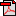  (16.4 KB)No registration statusImplementation in Indicators:Used as Numerator
National Indigenous Reform Agreement: P18a-Proportion of 20-24 year olds having attained at least a year 12 or equivalent or AQF Certificate II (Census Data), 2010Community Services (retired), Superseded 04/04/2011
National Indigenous Reform Agreement: P18b-Proportion of 20-24 year olds having attained at least a year 12 or equivalent or AQF Certificate II (Survey Data), 2010Community Services (retired), Superseded 04/04/2011
National Indigenous Reform Agreement: P18b-Proportion of 20-24 year olds having attained at least a year 12 or equivalent or AQF Certificate II (Survey Data), 2010Community Services (retired), Superseded 04/04/2011
National Indigenous Reform Agreement: P27a-Proportion of Indigenous 20-64 year olds with or working towards a post-school qualification in AQF Certificate III, IV, Diploma or Advanced Diploma (Census data), 2010Community Services (retired), Superseded 04/04/2011
National Indigenous Reform Agreement: P27b-Proportion of Indigenous 20-64 year olds with or working towards a post-school qualification in AQF Certificate III, IV, Diploma or Advanced Diploma (Survey data), 2010Community Services (retired), Superseded 04/04/2011
National Indigenous Reform Agreement: P27b-Proportion of Indigenous 20-64 year olds with or working towards a post-school qualification in AQF Certificate III, IV, Diploma or Advanced Diploma (Survey data), 2010Community Services (retired), Superseded 04/04/2011
National Indigenous Reform Agreement: PI 12a-Attainment of Year 12 or equivalent (Census data), 2013Indigenous, Superseded 13/12/2013
National Indigenous Reform Agreement: PI 12a-Attainment of Year 12 or equivalent (Census data), 2014Indigenous, Superseded 24/11/2014
National Indigenous Reform Agreement: PI 12b-Attainment of Year 12 or equivalent (survey data), 2013Indigenous, Superseded 13/12/2013
National Indigenous Reform Agreement: PI 12b-Attainment of Year 12 or equivalent (survey data), 2013Indigenous, Superseded 13/12/2013
National Indigenous Reform Agreement: PI 12b-Attainment of Year 12 or equivalent (survey data), 2014Indigenous, Superseded 24/11/2014
National Indigenous Reform Agreement: PI 12b-Attainment of Year 12 or equivalent (survey data), 2014Indigenous, Superseded 24/11/2014
National Indigenous Reform Agreement: PI 15a-Proportion of Indigenous 20-64 year olds with or working towards a post-school qualification in Certificate level III or above, (Census data) 2013Indigenous, Superseded 13/12/2013
National Indigenous Reform Agreement: PI 15a-Proportion of Indigenous 20-64 year olds with or working towards a post-school qualification in Certificate level III or above, (Census data) 2014Indigenous, Superseded 24/11/2014
National Indigenous Reform Agreement: PI 15b-Proportion of Indigenous 20-64 year olds with or working towards a post-school qualification in Certificate level III or above (survey data), 2013Indigenous, Superseded 13/12/2013
National Indigenous Reform Agreement: PI 15b-Proportion of Indigenous 20-64 year olds with or working towards a post-school qualification in Certificate level III or above (survey data), 2013Indigenous, Superseded 13/12/2013
National Indigenous Reform Agreement: PI 15b-Proportion of Indigenous 20-64 year olds with or working towards a post-school qualification in Certificate level III or above (survey data), 2014Indigenous, Superseded 24/11/2014
National Indigenous Reform Agreement: PI 15b-Proportion of Indigenous 20-64 year olds with or working towards a post-school qualification in Certificate level III or above (survey data), 2014Indigenous, Superseded 24/11/2014
National Indigenous Reform Agreement: PI 18a-Proportion of 20-24 year olds having attained at least a year 12 or equivalent or AQF Certificate II (Census Data), 2011Indigenous, Superseded 01/07/2012
National Indigenous Reform Agreement: PI 18a-Proportion of 20-24 year olds having attained at least a Year 12 or equivalent or AQF Certificate level II (Census Data), 2012Indigenous, Superseded 13/06/2013
National Indigenous Reform Agreement: PI 18b-Proportion of 20-24 year olds having attained at least a year 12 or equivalent or AQF Certificate II (Survey Data), 2011Indigenous, Superseded 01/07/2012
National Indigenous Reform Agreement: PI 18b-Proportion of 20-24 year olds having attained at least a year 12 or equivalent or AQF Certificate II (Survey Data), 2011Indigenous, Superseded 01/07/2012
National Indigenous Reform Agreement: PI 18b-Proportion of 20-24 year olds having attained at least a Year 12 or equivalent or AQF Certificate level II (Survey Data), 2012Indigenous, Superseded 13/06/2013
National Indigenous Reform Agreement: PI 18b-Proportion of 20-24 year olds having attained at least a Year 12 or equivalent or AQF Certificate level II (Survey Data), 2012Indigenous, Superseded 13/06/2013
National Indigenous Reform Agreement: PI 18b-Proportion of 20-24 year olds having attained at least a Year 12 or equivalent or AQF Certificate level II (Survey Data), 2012Indigenous, Superseded 13/06/2013
National Indigenous Reform Agreement: PI 18b-Proportion of 20-24 year olds having attained at least a Year 12 or equivalent or AQF Certificate level II (Survey Data), 2012Indigenous, Superseded 13/06/2013
National Indigenous Reform Agreement: PI 27a-Proportion of Indigenous 20-64 year olds with or working towards a post-school qualification in Certificate III or above, (Census data) 2011Indigenous, Superseded 01/07/2012
National Indigenous Reform Agreement: PI 27a-Proportion of Indigenous 20-64 year olds with or working towards a post-school qualification in Certificate level III or above, (Census data) 2012Indigenous, Superseded 13/06/2013
National Indigenous Reform Agreement: PI 27b-Proportion of Indigenous 20-64 year olds with or working towards a post-school qualification in Certificate III or above (Survey data), 2011Indigenous, Superseded 01/07/2012
National Indigenous Reform Agreement: PI 27b-Proportion of Indigenous 20-64 year olds with or working towards a post-school qualification in Certificate III or above (Survey data), 2011Indigenous, Superseded 01/07/2012
National Indigenous Reform Agreement: PI 27b-Proportion of Indigenous 20-64 year olds with or working towards a post-school qualification in Certificate level III or above (Survey data), 2012Indigenous, Superseded 13/06/2013
National Indigenous Reform Agreement: PI 27b-Proportion of Indigenous 20-64 year olds with or working towards a post-school qualification in Certificate level III or above (Survey data), 2012Indigenous, Superseded 13/06/2013